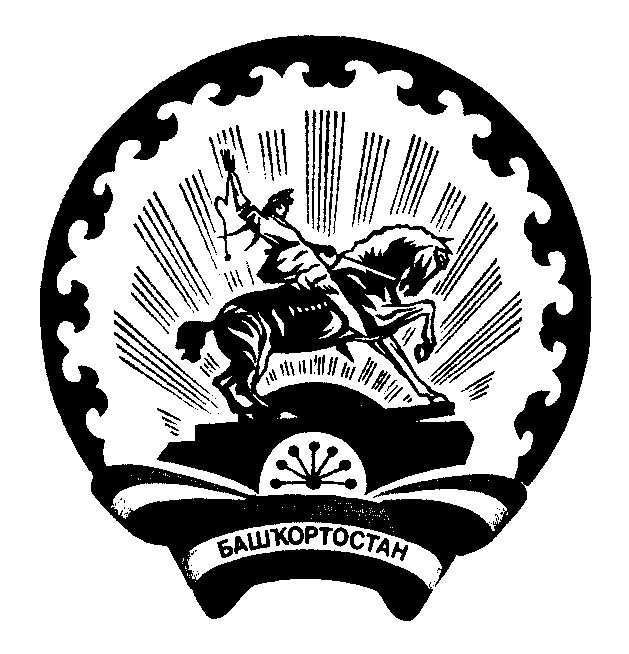 БАШ?ОРТОСТАН  РЕСПУБЛИКА3Ы                                                           СОВЕТ СЕЛЬСКОГО ПОСЕЛЕНИЯБ2Л2Б2й РАЙОНЫ МУНИЦИПАЛЬ                                                       УСЕНЬ-ИВАНОВСКИЙ СЕЛЬСОВЕТРАЙОНЫНЫ* 292Н-ИВАНОВКА АУЫЛ                                                            МУНИЦИПАЛЬНОГО РАЙОНА  БЕЛЕБЕЕВСКИЙСОВЕТЫ АУЫЛ БИЛ2М23Е СОВЕТЫ                                    РАЙОН РЕСПУБЛИКИ БАШКОРТОСТАН452033, Б2л2б2й районы, )с2н-Ивановка ауылы,                                     452033, Белебеевский район, с.Усень-Ивановское,Гагарин урамы,101                                                                                            ул.Гагарина, 101   КАРАР	                                                                             РЕШЕНИЕ  16 ноябрь  2016й                           № 123                  16 ноября   2016гО согласовании предельных (максимальных) индексов изменения размера вносимой гражданами платы за коммунальные услугив сельском  поселении  Усень-Ивановский сельсоветмуниципального района Белебеевский район Республики Башкортостан на 2017 годВ соответствии со статьей 157.1 Жилищного кодекса Российской Федерации, постановлением Правительства Российской Федерации               от 30 апреля . № 400 «О формировании индексов изменения размера платы граждан за коммунальные услуги в Российской Федерации» Совет сельского поселения Усень-Ивановский сельсовет  муниципального района Белебеевский район Республики Башкортостан РЕШИЛ:1. Согласовать предельные (максимальные) индексы изменения размера вносимой гражданами платы за коммунальные услуги в сельском поселении Усень-Ивановский сельсовет  муниципального района Белебеевский район Республики Башкортостан на 2017 год согласно приложению.2. Обнародовать настоящее решение на информационном стенде Администрации сельского поселения Усень-Ивановский сельсовет  муниципального района Белебеевский район Республики Башкортостан и разместить на официальном сайте   Администрации  сельского поселения Усень-Ивановский сельсовет  муниципального района Белебеевский район Республики Башкортостан                        3. Контроль за выполнением настоящего решения возложить на постоянную комиссию Совета по бюджету, налогам и вопросам муниципальной собственности.Глава сельского поселения                                                        Д.В.ДенисовПриложениек решению Совета  сельского поселения Усень-Ивановский сельсоветмуниципального района Белебеевский район Республики Башкортостан от 16 ноября  2016 года №123 Предельные (максимальные) индексы изменения размера вносимой гражданами платы за коммунальные услугив сельском поселении Усень-Ивановский сельсовет муниципального района Белебеевский район Республики Башкортостан на 2017 год№ п/пНаименование муниципального образованияПредельные (максимальные) индексы изменения размера вносимой гражданами платы за коммунальные услуги 1.Сельское поселение Усень-Ивановский сельсовет  муниципального района Белебеевский район Республики Башкортостан10 %